Министерство образования и науки Республики Татарстан государственное автономное профессиональное образовательное учреждение «Казанский строительный колледж»Адаптированная образовательная     программа профессионального обученияпо должности служащего «Консультант в области развития цифровой грамотности населения (цифровой куратор)»для обучения инвалидов и лиц с ограниченными возможностями здоровья (с иными нарушениями)Уровень профессионального образованияСреднее профессиональное образованиеФорма обучения очнаяКазань, 2021 годОрганизация разработчик: Государственное автономноепрофессиональное образовательное учреждение «Казанский строительный колледж»Разработчики:  Проснев Александр Владимирович – директорВахонина Ольга Васильевна – заместитель директора по учебной работеДенисова Ольга Викторовна – заместитель директора по научно-методической работеМифтахутдинова Айгуль Алмазовна – заместитель директора по учебно-производственной работеГабдрахманова Жанна Амиржановна – заместитель директора по воспитательной работеАдаптированная образовательная программа профессионального обучения - программа, адаптированная для обучения инвалидов и лиц с ограниченными возможно- стями здоровья с учетом особенностей их психофизического развития, индивидуальных возможностей и при необходимости обеспечивающая коррекцию нарушений развития и социальную адаптацию указанных лиц.Инвалид - лицо, которое имеет нарушение здоровья со стойким расстройством функций организма, обусловленное заболеванием, последствиями травм или дефектами, приводящее к ограничению жизнедеятельности и вызывающее необходимость его соци- альной защиты.Обучающийся с ограниченными возможностями здоровья - физическое лицо, имеющее недостатки в физическом и (или) психологическом развитии, подтвержденные психолого-медико-педагогической комиссией и препятствующие получению образова- ния без создания специальных условий.Специальные условия для получения образования - условия обучения, воспи- тания и развития для обучения инвалидов и лиц с ограниченными возможностями здо- ровья (опорно-двигательный аппарат), включающие в себя использование специальных образовательных программ и методов обучения и воспитания, специальных учебников, учебных пособий и дидактических материалов, специальных технических средств обу- чения коллективного и индивидуального пользования, предоставление услуг ассистента (помощника), оказывающего обучающимся необходимую техническую помощь, прове- дение групповых и индивидуальных коррекционных занятий, обеспечение досуга и дру- гие условия, без которых невозможно или затруднено освоение образовательной про- граммы инвалидами и обучающимися с ОВЗ с нарушениями опорно-двигательного ап- парата.Примерная адаптированная образовательная программа для обучения инвалидов и лиц с ограниченными возможностями здоровья с нарушениями зрения по должности служащего «Консультант в области развития цифровой грамотности населения (цифро- вой куратор)» ориентирована на решение следующих задач:создание в образовательной организации условий, необходимых для получения профессионального образования инвалидами и лицами с ограниченными возможностями здоровья, их социализации и адаптации;повышение уровня доступности профессионального образования для инвалидов и лиц с ограниченными возможностями здоровья;повышение качества профессионального образования инвалидов и лиц с ограни- ченными возможностями здоровья;возможность формирования индивидуальной образовательной траектории для инвалидов и лиц с ограниченными возможностями здоровья;формирование в образовательной организации толерантной социокультурнойсреды.Инвалид при поступлении на адаптированную образовательную программупредоставляет справку, подтверждающую факт установления инвалидности, индивиду- альную программу реабилитации инвалида (ребенка-инвалида) с рекомендацией об обу- чении по данной профессии, содержащую информацию о необходимых специальных ус- ловиях обучения, а также сведения относительно рекомендованных условий и видов труда.Студенты, имеющие инвалидность и ОВЗ, связанные с соматическими наруше- ниями, представляют самую большую группу среди учащихся с физическими наруше- ниями. К группе соматических заболеваний относятся следующие: болезни эндокринной системы (в том числе диабет), злокачественные новообразования, болезни системы кро- вообращения, болезни органов дыхания, болезни органов пищеварения, болезни костно- мышечной системы. Иногда эту группу лиц с ОВЗ и инвалидностью называют «скрыты-ми» инвалидами, так как их дефект незаметен внешне, но оказывает влияние на всю жизнедеятельность субъекта. При обучении и последующей профессиональной деятель- ности они не нуждаются в специальных технических средствах реабилитации и эргоно- мической адаптированной среде.ПОЯСНИТЕЛЬНАЯ ЗАПИСКАНормативно-правовую основу разработки  адаптированной образовательной программы профессионального обучения – программы профессиональной подготовки «Консультант в области развития цифровой грамотности населения (цифровой куратор)» для обучения инвалидов и лиц с ограниченными возможностями здоровья (с иными заболеваниями, связанными с соматическими нарушениями) составляют:Федеральный закон от 29.12.2012 г. № 273-ФЗ «Об образовании в Российской Фе- дерации»;Федеральный закон от 24.11.1995 г. № 181-ФЗ «О социальной защите инвалидов в Российской Федерации»;Порядок организации и осуществления образовательной деятельности по основ- ным программам профессионального обучения (утвержден приказом Министерства про- свещения Российской Федерации от 26.06.2020 г. № 438);Порядок применения организациями, осуществляющими образовательную дея- тельность, электронного обучения, дистанционных образовательных технологий при реализации образовательных программ (утвержден приказом Министерства образования и науки Российской Федерации от 23.08.2017 г. № 816);Перечень профессий рабочих, должностей служащих, по которым осуществляется профессиональное обучение (утвержден приказом Министерства образования и науки Российской Федерации от 02.07.2013 г. № 513, в редакции от 25.04.2019 г.);- Профессиональный стандарт по профессии «Консультант в области развития цифровой грамотности населения (цифровой куратор)» (утвержден приказом Министер- ства труда и социальной защиты Российской Федерации от 31.10.2018 N 682н).Методическую основу разработки образовательной программы составляют:Методические рекомендации по разработке основных профессиональных образо- вательных программ и дополнительных профессиональных программ с учетом соответ- ствующих профессиональных стандартов (утверждены Министром образования и науки Российской Федерации 22.01.2015 г. № ДЛ-1/05вн);Единый   тарифно-квалификационный   справочник   работ   и    профессий рабочих (ЕТКС);Требования к организации образовательного процесса для обучения инвалидов и лиц с ограниченными возможностями здоровья в профессиональных образовательных организациях, в том числе оснащенности образовательного процесса (письмо Департа- мента подготовки рабочих кадров и ДПО Министерства образования и науки Российской Федерации 18 марта 2014 г. № 06-281).Содержание адаптированной образовательной программы представлено поясни- тельной запиской, примерным учебным планом, примерными рабочими программами профессиональных модулей, в том числе примерными рабочими программами адапта- ционных дисциплин, планируемыми результатами освоения программы, условиями реа- лизации программы, системой оценки результатов освоения программы, учебно- методическими материалами, обеспечивающими реализацию программы.Учебный план содержит профессиональный цикл (перечень профессиональных модулей), адаптационный цикл (перечень учебных предметов) с указанием времени, отводимого на освоение профессиональных модулей и учебных предметов, включая время, отводимое на теоретические и практические занятия.Профессиональный цикл включает модули:Модуль 1. Деловые коммуникации,Модуль 2. Методы и технологии проведения консультаций, Модуль 3. Цифровое общество,Модуль 4. Основы цифровых компетенций специалиста, Модуль 5. Цифровое пространство клиента Адаптационный цикл включает учебные дисциплины:АД.01 Социальная адаптация и основы социально-правовых знаний АД.02 Психология личности и профессиональное самоопределениеРабочие программы учебных предметов, адаптационных дисциплин раскрывают последовательность изучения разделов и тем, а также распределение учебных часов по разделам и темам.Объем Программы составляет 170 академических часов.Условия реализации адаптированной образовательной программы содержат общие и специальные организационно-педагогические, кадровые, информационно- методические и материально-технические требования. Учебно-методические материалы обеспечивают реализацию программы.Программа предусматривает достаточный для формирования, закрепления и разви- тия практических навыков и компетенций объем практики.При успешном освоении адаптированной программы слушателю присваивается квалификация по должности служащего «Консультант в области развития цифровой грамотности населения (цифровой куратор)» - консультант.Программа разработана с учетом требований профессиональных стандартов:«Консультант в области развития цифровой грамотности населения (цифровой ку- ратор)», утвержден приказом Министерства труда и социальной защиты Российской Фе- дерации от 31.10.2018 N 682н.Связь образовательной программы с профессиональными стандартамиАДАПТИРОВАННЫЙ  УЧЕБНЫЙ ПЛАН И КАЛЕНДАРНЫЙ ГРАФИКУчебный план определяет качественные и количественные характеристики при- мерной адаптированной образовательной программы для обучения инвалидов и лиц с особенными возможностями здоровья с нарушениями зрения: объемные параметры учебной нагрузки; перечень дисциплин, профессиональных модулей и их составных элементов (междисциплинарных курсов, учебной и производственной практик); после- довательность изучения дисциплин и профессиональных модулей; виды учебных заня-тий; распределение различных форм промежуточной аттестации по годам обучения и по семестрам; распределение по семестрам и объемные показатели подготовки и проведе- ния государственной итоговой аттестации.Учебный план для реализации  адаптированной образовательной программы для обучения инвалидов и лиц с особенными возможностями здоровья с иными заболеваниями, связанными с соматическими нарушениями предусматривает добавле- ние адаптационных дисциплин предназначенных для учета ограничений здоровья обу- чающихся при формировании общих и профессиональных компетенций.Дисциплины, относящиеся к обязательной части учебных циклов, учебной и производственной практик, являются обязательными для освоения всеми обучающимися, в том числе и с ОВЗ. Обучающиеся с ОВЗ имеют право на обучение по индивидуальному учебному плану в установленные сроки с учетом особенностей и образовательных потребностей конкретного обучающегося.Календарный учебный график отражает периоды теоретических и практических занятий, практического обучения (практики), процедур промежуточной и итоговой аттестаций.Сроки начала и окончания профессионального обучения по адаптированной образовательной программе «Консультант в области развития цифровой грамотности населения (цифровой куратор)» с 01 сентября по 25 декабря.Срок обучения по программе определяется исходя из имеющегося квалификацион- ного уровня: 4 месяца.Календарный учебный график при разработке основной образовательной про- граммы корректируется с учетом особенностей организации учебного процесса.В ППО приводится форма календарного учебного графика, на основании которой образовательная организация, самостоятельно разрабатывает календарный учебный график для каждого курса и семестра обучения.2.1 . Адаптированный  учебный план2.2. Адаптированный  календарный учебный графикСроки начала и окончания профессионального обучения: 01 сентября – 25 декабряАДАПТИРОВАННЫЕ  РАБОЧИЕ ПРОГРАММЫ МОДУЛЕЙ ПРОФЕССИОНАЛЬНО ГО ЦИКЛА И АДАПТАЦИОННЫХ ДИСЦИПЛИНАДАПТИРОВАННЫЕ  РАБОЧИЕ ПРОГРАММЫ ПРОФЕССИОНАЛЬНЫХ МОДУЛЕЙПМ.01 Цифровое обществоПМ.02 Основы цифровых компетенций специалистаПМ.03 Цифровое пространство клиентаАДАПТИРОВАННЫЕ РАБОЧИЕ ПРОГРАММЫ АДАПТАЦИОННЫХ ДИСЦИПЛИНАДАПТИРОВАННАЯ  РАБОЧАЯ ПРОГРАММА ПРАКТИЧЕСКОГО ОБУЧЕНИЯ (ПРАКТИКИ)Практическое обучение проводится в рамках изучения профессиональных модулей непосредственно на рабочем месте слушателя.К практике допускаются лица, прошедшие инструктажи по охране труда, пожарной и экологической безопасности, прошедшие проверку знаний и расписавшиеся в соответст- вующем журнале.По результатам практического обучения обучающийся готовит отчет по практике.Для инвалидов и лиц с ограниченными возможностями здоровья форма проведения практики устанавливается образовательной организацией с учетом особенностей психо- физического развития, индивидуальных возможностей и состояния здоровья.При определении мест прохождения учебной и производственных практик обу- чающимся инвалидом образовательная организация должна учитывать рекомендации, данные по результатам медико-социальной экспертизы, содержащиеся в индивидуаль- ной программе реабилитации инвалида, относительно рекомендованных условий и видов труда.Оснащение (оборудование) специальных рабочих мест для практики обучающихся инвалидов осуществляется индивидуально для конкретного инвалида, а также для груп- пы инвалидов, имеющих однотипные нарушения функций организма и ограничения жизнедеятельности. При необходимости для прохождения практики инвалидами созда- ются специальные рабочие места с учетом нарушенных функций и ограничений их жиз- недеятельности в соответствии с требованиями, утвержденными приказом Министерства труда России от 19.11.2013 года № 685н1.Специальные рабочие места для прохождения практики инвалидами оснащаются с учетом их нарушенных функций и ограничений жизнедеятельности в соответствии с ос- новными требованиями к такому оснащению (оборудованию) указанных рабочих мест, определенными федеральным органом исполнительной власти, осуществляющим функ- ции по выработке и реализации государственной политики и нормативно-правовому ре- гулированию в сфере труда и социальной защиты населения.РЕЗУЛЬТАТЫ ОСВОЕНИЯ АДАПТИРОВАННОЙ ОБРАЗОВАТЕЛЬНОЙ ПРОГРАММЫКонсультант в области развития цифровой грамотности населения (цифровой кура- тор)» должен знать:Правила деловой переписки и письменного этикетаПравила делового общения и речевого этикетаСведения об организациях и специалистах, содействующих в коммуникации с людьми с ограниченными возможностямиТребования к оформлению документацииПринципы и механизмы работы поисковых систем, функциональные возможно- сти популярных сервисов поискаКритерии отбора и методы структурирования информацииСредства информационно-коммуникационных технологий для передачи инфор- мацииПрикладные программы ведения баз данныхЗаконодательство Российской Федерации в области интеллектуальной собствен- ности, правила использования информационных материалов в информационно- телекоммуникационной сети «Интернет»Законодательство Российской Федерации о персональных данныхНормы русского языкаКонсультант в области развития цифровой грамотности населения (цифровой кура- тор)» должен уметь:Уточнять и формализовать проблему, с которой столкнулся гражданин, в ходе диалога с нимОрганизовывать консультирование граждан с ограниченными возможностями с привлечением специалистовОформлять заявки на предоставление консультационных услуг в соответствии с установленными формамиОбрабатывать персональные данные с соблюдением требований, установленных законодательством Российской ФедерацииОказывать консультативную помощь, связанную с оперированием персональны- ми данными самими пользователями (и их защитой) при работе с интернет- сервисамиПрименять различные методы поиска информации в информационно- телекоммуникационной сети «Интернет»Собирать, анализировать и обобщать информацию по вопросам применения ин- формационно-коммуникационных технологий в соответствии с рабочим заданиемИспользовать информационно-коммуникационные технологии в профессиональ- ной деятельностиСоставлять информационные модули о теме, сроках и месте проведения консуль- тацийПередавать информацию о консультациях с применением средств информацион- но-коммуникационных технологийВносить информацию в базы данныхВ результате освоения программы обучающиеся должны получить навыки и (или) приобрести опыт деятельности:Осуществление консультирования по вопросам применения информационно- коммуникационных технологий в различных сферах жизни, содействие развитию циф- ровой грамотности различных групп населения.Требования к планируемым результатам освоения программы формулируются на основании квалификационных требований и требований профессиональных стандартов с учетом терминологии:Вводить какие-либо дифференциации и ограничения в адаптированных образова- тельных программах в отношении профессиональной деятельности выпускников инва- лидов и выпускников с ограниченными возможностями здоровья не допускается. По окончании обучения выпускники инвалиды и выпускники с ограниченными возможно- стями здоровья должны достичь тех же планируемых результатов освоения образова- тельной программы, что и остальные выпускники.УСЛОВИЯ РЕАЛИЗАЦИИ АДАПТИРОВАННОЙ ОБРАЗОВАТЕЛЬНОЙ ПРОГРАММЫОрганизационно-педагогические условия реализации адаптированной программы обеспечивают реализацию программы в полном объеме, соответствие качества подготовки обучающихся установленным требованиям, соответствие применяемых форм, средств, методов обучения и воспитания возрастным, психофизическим особенностям, склонностям, способностям, интересам и потребностям обучающихся.Форма получения образования: в образовательной организации Форма обучения: очнаяПрограмма реализуется с использованием дистанционных образовательных техно- логий.Необходимо описать порядок и объем использования электронного обучения и дис- танционных образовательных технологий при реализации программы, организацию дос- тупа обучающихся к электронным ресурсам и электронной информационно- образовательной среде организации, организацию взаимодействия обучающихся и пре- подавателей, процедур контроля посредством указанных технологий.В данном подразделе также могут приводиться иные сведения по организации об- разовательного процесса при реализации адаптированной образовательной программына усмотрение разработчиков и с учетом требований соответствующей примерной про- граммы профессионального обучения (при наличии).Наполняемость учебной группы не превышает 12 человек.Продолжительность учебного часа теоретических и практических занятий, практи- ческого обучения составляет 1 академический час (45 минут).Максимальная учебная нагрузка в неделю при реализуемой форме обучения не превышает 12 часов.Педагогические работники, реализующие адаптированную программу профес- сионального обучения, в том числе преподаватели учебных предметов, преподаватели адаптационных дисциплин, мастера производственного обучения, удовлетворяют ква- лификационным требованиям, указанным в квалификационных справочниках по соот- ветствующим должностям и (или) профессиональных стандартах.В приложении приводятся сведения о педагогических работниках, привлекаемых к реализации программы (образование, стаж практической работы по профилю програм- мы, квалификационная категория, разряд). Указывается доля педагогических работни- ков, прошедших повышение квалификации по вопросам обучения инвалидов и лиц с ог- раниченными возможностями здоровья. Описываются основные функции специалистов, привлекаемых к реализации адаптированной образовательной программы.Педагогические работники, участвующие в реализации адаптированной образова- тельной программы, должны быть ознакомлены с психофизическими особенностями обучающихся инвалидов и обучающихся с ограниченными возможностями здоровья и учитывать их при организации образовательного процесса.К реализации адаптированной образовательной программы привлекаются тьюторы, психологи (педагоги-психологи, специальные психологи), социальные педагоги (соци- альные работники), специалисты по специальным техническим и программным средст- вам обучения.Однако у данной группы студентов существует ряд психологических и физиоло- гических особенностей, которые необходимо учесть при организации их обучения. К психофизиологическим особенностям относят: астенические проявления, низкую рабо- тоспособность и продуктивность, ипохондрию, а в некоторых случаях астено- невротическую акцентуацию характера, невротичность, наличие фобий, часто преобра- зующихся из страха о своем здоровье, уклонение от активной деятельности.Могут также иметься нарушения когнитивного спектра, вызванные длительной болезнью, тяжелым лечением, общим ослаблением организма, пробелы в полученных ранее знаниях. Иногда это приводит к задержкам психического развития, ослабляет вни- мание и память.Приведенные выше психофизиологические особенности студентов данной кате- гории необходимо учитывать при организации учебного процесса и отборе методик. Для студентов с соматическими заболеваниями, у которых не поражены опорно- двигательные функции и органы чувств, зачастую достаточно повысить степень учета эргономических требований к учебным материалам, чтобы студент с ОВЗ сам мог вы- брать размер и тин шрифта при просмотре полученного материале на экране, убрать или переместить рисунки и т.п., изменить цвета, используемые при оформлении текста, по- добрать степень яркости и контрастаИнформационно-методические условия реализации адаптированной програм-мы:учебный план;календарный учебный график;рабочие программы профессиональных модулей; рабочие программы адаптационных дисциплин;методические материалы и разработки; расписание занятий.материально-технические условия реализации адаптированной об- разовательной программы.Реализация программы предполагает наличие учебного кабинета естественно- научных и математических дисциплин, информационных технологий в профессиональной деятельности.перечень учебного оборудованияИнформация об имеющейся для реализации адаптированной образовательной про- граммы учебно-материальной базе размещается на официальном сайте ОО в информа- ционно-телекоммуникационной сети «Интернет».В данном подразделе приводятся также иные сведения о материально-технических условиях реализации программы (например, требования к полигонам, лабораториям, ор- ганизации практического обучения, требования ГОСТов, СанПиНов и проч.) на усмот- рение разработчиков и с учетом требований соответствующей примерной программы профессионального обучения (при наличии).Материально-техническое обеспечение реализации адаптированной образователь- ной программы должно отвечать особым образовательным потребностям каждой катего- рии обучающихся инвалидов и обучающихся с ограниченными возможностями здоро- вья. В связи с этим в структуре материально-технического обеспечения образовательно- го процесса каждой категории обучающихся инвалидов и обучающихся с ограниченны- ми возможности здоровья должна быть отражена специфика требований к доступной среде, в том числе:организации безбарьерной архитектурной среды образовательной организации;организации рабочего места обучающегося;техническим и программным средствам общего и специального назначения.Учебные кабинеты, мастерские, специализированные лаборатории должны быть оснащены современным оборудованием и учебными местами с техническими средства- ми обучения.СИСТЕМА ОЦЕНКИ РЕЗУЛЬТАТОВ ОСВОЕНИЯ АДАПТИРОВАННОЙ ОБРАЗОВАТЕЛЬНОЙ ПРОГРАММЫВ разделе разработчики программы описывают порядок проведения, формы и пе- риодичность процедур текущего контроля успеваемости и промежуточной аттестации, специальные условия для отдельных категорий обучающихся инвалидов и лиц с ограни- ченными возможностями здоровья.Для обучающегося инвалида или обучающегося с ограниченными возможностями здоровья нужен входной контроль, назначение которого состоит в определении его спо- собностей, особенностей восприятия и готовности к освоению учебного материала. Форма входного контроля устанавливается с учетом индивидуальных психофизических особенностей (письменно на бумаге, письменно на компьютере, в форме тестирования и т.п.).Форма текущего контроля успеваемости и промежуточной аттестации для обучаю- щихся инвалидов и обучающихся с ограниченными возможностями здоровья устанавли- вается с учетом индивидуальных психофизических особенностей (устно, письменно на бумаге, письменно на компьютере, в форме тестирования и т.п.). При необходимости ре- комендуется предусмотреть для них увеличение времени на подготовку к зачетам и эк- заменам, а также предоставлять дополнительное время для подготовки ответа на заче- те/экзамене. Возможно установление образовательной организацией индивидуальных графиков прохождения промежуточной аттестации обучающимися инвалидами и обу- чающимися с ограниченными возможностями здоровья.При необходимости для обучающихся инвалидов и обучающихся с ограниченными возможностями здоровья промежуточная аттестация может проводиться в несколько этапов. Для этого рекомендуется использовать рубежный контроль, который является контрольной точкой по завершению изучения раздела или темы учебного предмета (дис- циплины, курса, модуля), практики и ее разделов с целью оценивания уровня освоения программного материала. Формы и срок проведения рубежного контроля определяются преподавателем (мастером производственного обучения) с учетом индивидуальных пси- хофизических особенностей обучающихся.При реализации адаптированной образовательной программы для обучения инвалидов и лиц с ограниченными возможностями здоровья необходимо использование средств организации электронного обучения, позволяющих осуществлять прием-передачу информации в доступных формах, обеспечение сочетания online и offline технологий, а также индивидуальных и коллективных форм работы в учебном про- цессе, осуществляемом с использованием дистанционных образовательных технологий.Профессиональная подготовка завершается итоговой аттестацией в форме квали- фикационного экзамена.Квалификационный экзамен включает в себя практическую квалификационную ра- боту и проверку теоретических знаний.Лица, получившие по итогам промежуточной аттестации неудовлетворительную оценку, к сдаче квалификационного экзамена не допускаются.К проведению квалификационного экзамена привлекаются представители работо- дателей, их объединений.Промежуточная аттестация и проверка теоретических знаний при проведении ква- лификационного экзамена проводятся с использованием материалов, утверждаемых ру- ководителем профессиональной образовательной организации.Выпускники или родители (законные представители) несовершеннолетних выпу- скников не позднее чем за 3 месяца до начала итоговой аттестации подают письменное заявление о необходимости создания для них специальных условий при проведении ито- говой аттестации. В специальные условия могут входить: предоставление отдельной ау- дитории, увеличение времени для подготовки ответа, присутствие ассистента, оказы- вающего необходимую техническую помощь, выбор формы предоставления инструкции по порядку проведения государственной итоговой аттестации, формы предоставления заданий и ответов (устно, письменно на бумаге, письменно на компьютере, с использо- ванием услуг ассистента, использование специальных технических средств, предостав- ление перерыва для приема пищи, лекарств и др.).Итоговая квалификационная работаИтоговая квалификационная работа выполняется в форме индивидуального прак- тического задания.Проверка теоретических знанийПроверка теоретических знаний проводится в форме междисциплинарного тести- рования по программе обучения.К итоговой аттестации допускается обучающийся, прошедший полный курс теоре- тического обучения, промежуточную итоговую аттестацию, предоставивший письмен- ную итоговую квалификационную работу.Результаты квалификационного экзамена оформляются протоколом. По результа- там квалификационного экзамена выдается свидетельство о профессии рабочего, долж- ности служащего.Индивидуальный учет результатов освоения обучающимися образовательных про- грамм, а также хранение в архивах информации об этих результатах, осуществляются образовательной организацией на бумажных и (или) электронных носителях.Образовательная организация определяет требования к процедуре проведения ито- говой аттестации с учетом особенностей ее проведения для инвалидов и лиц с ограни- ченными возможностями здоровья. Процедура защиты практической квалификационной работы для выпускников-инвалидов и выпускников с ограниченными возможностями здоровья должна предусматривать предоставление необходимых технических средств и при необходимости оказание технической помощи. При проверке теоретических знаний в рамках квалификационного экзамена форма реализации указанной проверки для выпу- скников-инвалидов и выпускников с ограниченными возможностями здоровья устанав- ливается с учетом индивидуальных психофизических особенностей (устно, письменно на бумаге, письменно на компьютере, в форме тестирования и т.п.). При необходимости обучающимся предоставляется дополнительное время для подготовки ответа.Текст раздела может быть дополнен дополнительной информацией на усмотрение разработчиков программы.УЧЕБНО-МЕТОДИЧЕСКИЕ МАТЕРИАЛЫ, ОБЕСПЕЧИВАЮЩИЕ РЕАЛИЗАЦИЮ АДАПТИРОВАННОЙ ОБРАЗОВАТЕЛЬНОЙ ПРОГРАММЫУчебно-методические материалы представлены:Адаптированной образовательной программой профессионального обучения – про- граммой профессиональной подготовки / переподготовки / повышения квалификации, утвержденной директором ОО;Порядком организации и осуществления образовательной деятельности по основ- ным программам профессионального обучения в ОО;Положением об обучении по индивидуальному учебному плану при освоении про- грамм профессионального обучения в ОО;Положением об итоговой аттестации обучающихся по программам профессио- нального обучения в ОО;Методическими рекомендациями по разработке и реализации адаптированных об- разовательных программ профессионального обучения в ОО;Электронными учебными материалами (при наличии; конкретизировать перечень материалов);Материалами для проведения промежуточной и итоговой аттестации обучающихся, утвержденными директором ОО (прилагаются).Информационное обеспечение программы:Алексеева Е.В. Архивоведение: учебник / Е.В. Алексеева, Л.П. Афанасьева, Е.М. Бурова; под ред. В.П. Козлова. – 3-е изд., доп. – М.: Академия, 2015. –271 с.ГОСТы по документационному обеспечению (в соответствии с Федеральным зако- ном «О техническом регулировании»). -М.: «Книга сервис», 2012Замедлина Е.А. Этика и психология делового общения. -М.: РИОР, 2017Ловчева М.В., Галкина Е.Н., Гурова Е.В. Делопроизводство в кадровой службе. Учебно-практическое пособие. -М.: Проспект, 2013. -80 с.Новый цифровой мир Эрик Шмидт и Джаред Коэн -М.:Манн, Иванов и Фербер, 2018-240 с.Деловые коммуникации. Учебник и практикум. Коноваленко М. Ю.- М.:Юрайт, 2018. – 476 с.Основы информатики. Ляхович В.Ф.,Молодцов В.А., Рыжикова Н.Б. – М.: Кнорус 2018Социальные сети: новые технологии управления миром, Мария Филь -М.: Издатель- ский дом «Университет Синергия», 2018 г. -192 с.Сапков В.В. Информационные технологии и компьютеризация делопроизводства. Учебник. (7-е изд., стеротип.) -М.: Академия, 2018. -288 с.ПриложенияИнформация о персональном педагогическом составе, участвующим в реализа- ции адаптированной образовательной программы:1. Расчеты нормативных затрат оказания государственных услуг по реализации образовательной программыФинансовое обеспечение реализации образовательной программы должно осуществляться в объеме не ниже базовых нормативных затрат на оказание государственной услуги по реализации имеющих государственную аккредитацию образовательных программ среднего профессионального образования по профессии с учетом корректирующих коэффициентов. Расчеты нормативных затрат оказания государственных услуг по реализации образовательной программы осуществляются в соответствии с Методикой определения нормативных затрат на оказание государственных услуг по реализации образовательных программ среднего профессионального образования по профессиям и укрупненным группам профессий, утвержденной Минобрнауки России 27 ноября 2015 г. № АП-114/18вн.3. Методические материалы для проведения итоговой квалификационной работы Критерии оценок при проведении квалификационного экзаменаИнструкция:1. Выполните тестовое заданиеВариант IИнформационная безопасность – это процесс, который не обеспечивает: АнонимностьКонфиденциальность Целостность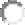 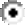 При ответах на комплимент используются определенные этикетные формулы. Укажите лишнее.СпасибоСпасибо, но вы мне льстите Благодарю.Какие существуют виды конфликтов?деструктивные, конструктивные, личныевнутриличностные, межличностные, межгрупповые, деструктивные и конструктивныевнутриличностные, межличностные, межгрупповые, психологические, неличностныеНазовите основное назначение электронных таблиц MS Excel: Выполнение расчетов по формуламУправление базами данных Управление проектамиЧто не входит в обязанности цифрового куратора?Консультация по вопросам цифровых технологий Консультация в онлайн – сервисахПомощь по хозяйствуКаких списков нет в текстовом редакторе MS Word?Нумерованных МаркированныхТочечныхЧем характеризуется режим «Инкогнито»?В режиме «Инкогнито» история вашей работы в интернете не сохранитсяРежим «Инкогнито» позволяет обеспечить одно или несколько сетевых соединений по- верх другой сетиВ режиме «Инкогнито» нельзя использовать Wi-FiВыберите наиболее эффективную стратегию поведения в конфликте: соперничествоуходсотрудничествоПри разговоре по телефону должны соблюдаться определенные этикетные формулы. Как первый сигнал к разговору не может употребляться выражение:Да!Кто это? Слушаю Вас.Где цифровой куратор не может применить профессиональные знания?Учреждения образования Досуговые учрежденияОрганизации, не имеющие доступа к сети ИнтернетВ структуру общения входят следующие составляющие: перцепция – интеракция - коммуникация - обратная связь перцепция - интеракция – коммуникацияперцепция – интеракцияКакой сервис помогает купить железнодорожный билет, не выходя из дома?Сайт РЖД (rzd.ru)Сайт Википедия (ru.wikipedia.org) Сайт почты Гугл (mail.google.com)Что относится к социальным сервисам?социальные сети, социальные сетевые сервисы, gosuslugi.ru, блоги HTML, CSSТекстовые и видео редакторыВ соответствии с Законом об информации, защите подлежит Приказ работодателяЗаписка на столе Квартальный отчет в «1 С»Вариант IIВыберите элементы которые не являются необходимыми при составлении эвент-плана проведения мероприятияСмета мероприятия Мечты организаторовАкты о проделанной работеЧто такое интернет-магазин?Сайт, торгующий товарами посредством сети Интернет Сайт, с объявлениями пользователейЭто магазин, у которого есть страница в интернетеВ каких ситуациях разрешение на обработку персональных данных требуется Фотография пейзажа, на которую попадалиФотографирование детей в детском саду Фотографирование на документыОбщение – это …передача информации друг другу познание двух людей друг другасложный процесс взаимодействия между людьми, заключающийся в обмене информа- цией, а также в восприятии и понимании партнерами друг другаКак проложить маршрут на картографическом сервисе?Необходимо в пункте «А» прописать Ваше местоположение на данный момент, а в пункте «Б» указать наименование места, куда бы Вы хотели бы попастьИспользовать для этого тестовый редактор, входящий в комплект операционной систе-мыКартографические сервисы не могут прокладывать маршрутыРечевой этикет – это …система орфоэпических норм система норм литературного языка правила речевого поведенияПри несогласии с собеседником используются определенные этикетные формулы. Опреде- лите, какая из них будет предпочтительней в официальной обстановке, если партнер по общению ваш работодатель.Думаю, что Вы не совсем правы. Это абсурд!Ошибаетесь!Какое из ниже приведенных утверждений не является истинным, в рамках ФЗ №152 Виновные несут предусмотренную ответственностьВиновные сами определяют вид ответственности при нарушении Виновные привлекаются к гражданско-правовой ответственностиПроанализируйте конкретные ситуации и определите, в каких случаях не нарушается право граждан на информациюПри приёме на работу вопрос о религии Вопрос друга у вас информации доходах за год При приёме на работу вопрос об образованииКакие требования не предъявляют к знаниям цифрового куратора?Базовые цифровые компетенцииВозрастные особенности клиентов Место проживания клиентовЗачем нужно запомнить логин и пароль при регистрации?для того чтобы, в следующий раз беспрепятственно войти в сервис для того чтобы, передать его постороннему лицудля того чтобы, выложить в социальную сетьГде можно перевести страницу иноязычного сайта?В браузере GoogleChrome В файловом проводнике В архиватореК невербальным средствам общения относятся: мимика, жесты, поза человекаречь человекаречь, мимика, жесты, поза человекаВыберите социальные сети:Facebook, Twitter, Instagram, ВКонтакте, ОдноклассникиUNIX, BSD, Linux, FreeBSD, Mac OS, Windows, iOS, ANDROID Word, Excel, Outlook, PowerPoint, Access, Publisher, MS ProjectЛогическая пауза – это …интонационное выделение наиболее важных слов подражание чужой речиостановка, молчание между смысловыми частями предложенияЗАДАНИЯ ДЛЯ ПРАКТИЧЕСКОГО ЭТАПАПрактическое задание № 1Условия выполнения заданияВнимательно прочитайте условия задачи и заданий.Последовательно выполняйте задания, строго следуя их хронологии, указанной в билете.Место выполнения задания: Центр оценки квалификации.Максимальное время выполнения задания: 60 мин;Технические условия выполнения задания: Рабочее место с компьютером (ОС Windows с полным пакетом программ MicrosoftOffice, с доступом в интернет), принтером, бумагой, ручкой, карандашом.Задание на выполнение трудовых функций, трудовых действий в модельных услови-ях:Трудовые функции:Осуществление подготовительных работ по консультированию населения в области при- менения цифровых технологий и сервисов;Проведение индивидуальных консультаций ознакомительного характера, в том числе с применением elearning технологий;Организационно-техническое обеспечение проведения информационно-просветительских мероприятиях, направленных на развитие цифровой грамотности населения.Трудовые действия:Прием обращений клиентов по телефону и электронной почте;Объяснение и демонстрация алгоритма применения персональных компьютеров, сети Интернет, онлайн-сервисов;Оформление документации о предоставлении консультационной услуги;Проводить анкетирование участников мероприятия с целью получения «обратной связи».Типовое задание: Вы являетесь ассистентом цифрового куратора в ООО «Цифровые тех- нологии». На электронную почту организации поступило обращение от клиента.Вам необходимо создать базу данных обращений клиентов в формате таблицы MicrosoftExcel (в соответствии с приложением 1) и установить фильтрацию на заголовки таблицы. Заполнить поля таблицы на основании текста обращения.Используя информацию из базы данных, подготовьте текст электронного письма (сообщения) по образцу (приложение 2) в текстовом редакторе MicrosoftWord. Где за- просите дополнительные сведения об оборудовании клиента и опишите первичные меры, которые Вы можете предложить для устранения проблем в удаленном ре-жиме. Предло- женных мер должно быть не менее двух.По результатам составленного письма внесите информацию в базу данных о резуль- татах проведенной работы.Для определения результативности консультации составьте в текстовом редакторе MicrosoftWord письмо с выяснением эффективности предложенных мер по форме согласно приложению № 3 к Практическому заданию.Текст обращения:Добрый день!Меня зовут Иван Иванович Иванов, 3 года назад я приобрел ноутбук, но месяц назад с ним начались проблемы: компьютер долго включается, медленно работают программы и долго загружаются интернет страницы.Помогите, пожалуйста, в решении данной проблемы. С уважением,Иван Иванович Иванов iiivanov@pochta.ru8-123-456-78-90Критерии оценки:Оформление обращения клиента в базе данных. Результатом работы должна быть соз- данная и заполненная (первые 5 (пять) столбцов) таблица Excel с установленными фильт- рами по заголовкам (приложение №1 к практическому заданию).На основании обращения, занесенного в базу данных необходимо провести работу по уточнению проблемы клиента и сформировать предложения по ее решению. Результатом должно служить письмо, обращенное к клиенту, выполненное в текстовом редакторе Wordпо форме согласно приложению №2 к практическому заданию. Письмо должно содержать уточнения дополнительных сведений у клиента и не менее двух предложений решения его проблемы.По факту составления письма необходимо заполнить оставшийся столбец базы данных. Результатом работы должна быть заполненная (все столбцы) таблица Excel (приложение№1 к практическому заданию).По итогу проделанной работы необходимо сделать запрос по выявлению качества ока- занных услуг. Результатом должно служить: письмо, обращенное к клиенту, выполненное в текстовом редакторе Word по форме согласно приложению № 3 к Практическому заданию.Задание считается выполненным при наличии:заполненной базы данных Excel,письма, содержащего запрос параметров и консультацию,письма, содержащего запрос по выявлению качества оказанных услугПриложение 1 к Практическому заданию №1Добрый день,	!Приложение 2 к Практическому заданию №1Получив Ваше обращение, мы хотели уточнить некоторые данные: 1. 	2. 	3. 	Для решения Вашей проблемы мы предлагаем: 1. 	2. 	3. 	Благодарим Вас за обращение в ООО «Цифровые технологии». С уважением,ассистент цифрового куратора ООО «Цифровые технологии», ФИО.Добрый день,	!Приложение 3 к Практическому заданию №1В ответ на Ваше обращение, мы хотели уточнить качество оказанной консультации. 1. 	2. 	3…Благодарим Вас за обращение в ООО «Цифровые технологии». С уважением,ассистент цифрового куратора ООО «Цифровые технологии», ФИО.Модельный ответ к практическому заданию №1Оформить обращение клиента в соответствии с таблицей, созданной в программном про- дукте MicrosoftExcel (приложение 1).Уточнить в ответном письме, составив в формате MicrosoftWord:какая конфигурация устройства у клиента;какой операционной системой пользуется клиент;когда проводилась последний раз диагностика устройства.Для проведения первичных мер по устранению проблемы клиента предложить варианты мероприятий:провести очистку реестра операционной системы с помощью программного обеспечения Ccleaner (или альтернативного ПО);провести очистку «временных файлов» с помощью программного обеспечения Ccleaner (или альтернативного ПО);провести сканирование персонального компьютера на наличие вирусной активности с по- мощью утилиты Dr. WebCureIt! (или альтернативного ПО).Составить письмо на основе п.2 и п.3 в программном продукте MicrosoftWord.Составить письмо с выяснением эффективности предложенных мер в программном про- дукте MicrosoftWord.Сделать отметку о выполнении консультации в базе данных.Условием выполнения задания считается предоставление заполненной таблицы базы данных (Excel) и двух писем в электронном формате Word.Перечень нормативных правовых и иных документов, использованных при подго- товке комплекта оценочных средствФедеральный закон от 03.07.2016 № 238-ФЗ «О независимой оценке квалификации» Постановление Правительства РФ от 16.11.2016 №204 «Об утверждении Правил про- ведения центром оценки квалификации независимой оценки квалификации в форме про- фессионального экзамена»Приказ Министерства труда и социальной защиты Российской Федерации от 01.11.2016№601н «Об утверждении положения о разработке оценочных средств для проведения неза- висимой оценки квалификации»Федеральный закон от 27.07.2006 № 149-ФЗ «Об информации, информационных тех- нологиях и о защите информации»Федеральный закон от 27.07.2006 № 152-ФЗ «О персональных данных»Практическое задание № 2Условия выполнения заданияЗадание выполняется на рабочем месте в учебной аудитории в процессе сдачи квалифи- кационного экзаменаМаксимальное время выполнения задания: 90мин./час.Для выполнения задания можно использовать справочную литературу, комплектующие персонального компьютераНайдите ответы на вопросы, используя любой поисковыйсервер. Результаты ра- боты сохраните в той форме, которая подходит для просмотра (фотографии - графические файлы, ответы на вопросы - текстовые документы). Имена файлов должны быть присвоеныв понятной для проверки форме (например: номер варианта и номер вопроса). В отдельном документе укажите адреса источника информации.Выполненную работу поместите в об- щую папку и заархивируйте. Отправьте архив на адрес **************@yandex.ruВариант IНайдите фотографию Билла Гейтса.Статус и состояние Билл Гейтс заработал благодаря делу всей жизни -созданию программного обеспечения для персональных компьютеров. Гейтс и его друг Пол Аллен (он и сейчас работает в Microsoft) образовали малое предприятие Micro-Soft(впоследствии дефис в названии компании отпал) для того, чтобы торговать собственноручно разра- ботанной версией языка программирования BASICдля полулюбительского бытового вы- числительного устройства Altair8800. Сколько лет было Биллу Гейтсу, когда появилась компания Microsoft?Доходы от продаж обеих своих книг г-н Гейтс перечисляет в благотворительный фонд. На что направлена деятельность благотворительного фонда?Чем, помимо Microsoft, ещё занимается Билл Гейтс?Вариант IIНорма ЭнрикеттаБасилиоСотело. Какой след в истории олимпийских игр оставила, эта женщина?Каким необычным способом олимпийский огонь был передан из Европы в Се- верную Америку для проведения XXI олимпийских игр?В скольких олимпийских играх принимал участие Карл Льюис? В каких видах спорта он выступал и занимал призовые места?Какой вид спорта не появлялся в программе олимпийских игр с 1924 по 1988 год?СОГЛАСОВАНОДиректор ООО «АкТаш»_________Г.А.Ахметов«28» августа 2021 г.УТВЕРЖДЕНО Директор ГАПОУ «Казанский строительный колледж»___________________А.В. Проснев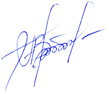 «28» августа 2021 г.Наименование программыНаименование выбранного профес- сионального стандарта Уровень квалификации123«Консультант в области развития цифровой гра- мотности населения (циф- ровой куратор)»Консультант в области развития цифровой грамотности населения (цифровой куратор)», утвержден приказом Министерства труда и социальной защиты Российской Федерации от 31.10.2018 N 682нассистент консультанта в области развития цифро- вых компетенций, консультант-стажер в об- ласти развития цифровых компетенций,младший консультант в области развития цифро- вых компетенцийИндексНаименованиеОбъем программы профессиональногообучения в академических часахОбъем программы профессиональногообучения в академических часахОбъем программы профессиональногообучения в академических часахОбъем программы профессиональногообучения в академических часахОбъем программы профессиональногообучения в академических часахИндексНаименованиеВсегоРабота обучающихся во взаимодействии спреподавателемРабота обучающихся во взаимодействии спреподавателемРабота обучающихся во взаимодействии спреподавателемРеко- мен-дуемый год изуче- нияИндексНаименованиеВсегоЗанятия поМДКЗанятия поМДКПракти киРеко- мен-дуемый год изуче- нияИндексНаименованиеВсегоВсего поМДКв том числе, лаборат орные и практич ескиезанятияПракти киРеко- мен-дуемый год изуче- ния1234568ПМ. 00Профессиональный циклПМ. 01Цифровое общество38221616МДК 01.01Правовые основы цифровогообщества4441МДК 01.02Информационная безопас- ность в цифровом пространст-ве6641МДК 01.03Цифровые государственныеуслуги6641МДК 01.04Цифровая финансовая грамот-ность664УП.01Учебная практика16161ПМ. 02Основы цифровых компе-тенций специалиста52362416МДК 02.01Навыки работы с офиснымипрограммами886МДК 02.02Основы работы с базами дан-ных664МДК 02.03Поиск информации в интернет885МДК 02.04Защита информации885МДК 02.05Производство профессиональ-ного контента664УП.02Учебная практика1616ПМ. 03Цифровое пространствоклиента4226816МДК 03.01Технологии организации лич- ного цифрового пространства.Средства коммуникации101021МДК 03.02Аппаратно-техническое обес- печение цифрового простран-ства клиента882МДК 03.03Полезные ресурсы интернет,личностное развитие882УП.03Учебная практика1616АДАдаптационный цикл1АД.01Социальная адаптация и основысоциально-правовых знаний16161АД.02Психология личности и профес-сиональное самоопределение16161ИА.00Итоговая аттестация в видеквалификационного экзамена661Итого:17013648481ИндексКомпоненты программыСентябрьСентябрьСентябрьСентябрьОктябрьОктябрьОктябрьОктябрьОктябрьНоябрьНоябрьНоябрьНоябрьДекабрьДекабрьДекабрьДекабрьДекабрьДекабрьДекабрьПНПНЯнварьЯнварьЯнварьПНФевральФевральФевральФевральФевральПНМартМартМартМартПНПНАпрельАпрельАпрельАпрельАпрельАпрельАпрельМайМайМайМайМайМайВсего часовИндексКомпоненты программыВсего часовПорядковые номера недель учебного годаПорядковые номера недель учебного годаПорядковые номера недель учебного годаПорядковые номера недель учебного годаПорядковые номера недель учебного годаПорядковые номера недель учебного годаПорядковые номера недель учебного годаПорядковые номера недель учебного годаПорядковые номера недель учебного годаПорядковые номера недель учебного годаПорядковые номера недель учебного годаПорядковые номера недель учебного годаПорядковые номера недель учебного годаПорядковые номера недель учебного годаПорядковые номера недель учебного годаПорядковые номера недель учебного годаПорядковые номера недель учебного годаПорядковые номера недель учебного годаПорядковые номера недель учебного годаПорядковые номера недель учебного годаПорядковые номера недель учебного годаПорядковые номера недель учебного годаПорядковые номера недель учебного годаПорядковые номера недель учебного годаПорядковые номера недель учебного годаПорядковые номера недель учебного годаПорядковые номера недель учебного годаПорядковые номера недель учебного годаПорядковые номера недель учебного годаПорядковые номера недель учебного годаПорядковые номера недель учебного годаПорядковые номера недель учебного годаПорядковые номера недель учебного годаПорядковые номера недель учебного годаПорядковые номера недель учебного годаПорядковые номера недель учебного годаПорядковые номера недель учебного годаПорядковые номера недель учебного годаПорядковые номера недель учебного годаПорядковые номера недель учебного годаПорядковые номера недель учебного годаПорядковые номера недель учебного годаПорядковые номера недель учебного годаПорядковые номера недель учебного годаПорядковые номера недель учебного годаПорядковые номера недель учебного годаПорядковые номера недель учебного годаПорядковые номера недель учебного годаПорядковые номера недель учебного годаПорядковые номера недель учебного годаПорядковые номера недель учебного годаПорядковые номера недель учебного годаПорядковые номера недель учебного годаПорядковые номера недель учебного годаПорядковые номера недель учебного годаПорядковые номера недель учебного года1234567889101112131414151516171818192021222324242526272829303132323334343535363637373838393940414243ПМ. 01Модуль № 1. Цифровое об- ществоМДК 01.01Правовые осно- вы цифрового общества44МДК 01.01Правовые осно- вы цифрового общества44МДК 01.02Информацион- ная безопас- ность в цифро- вом простран-стве66МДК 01.03Цифровые го- сударственные услуги66МДК 01.04Цифровая фи- нансовая гра- мотность66УП.01Учебная прак- тика8816ПМ. 02Основы циф- ровых компе- тенций спе- циалистаМДК 02.01Навыки работы с офисными программами88МДК 02.02Основы работы с базами дан- ных66МДК 02.03Поиск инфор- мации в интер- нет88МДК 02.04Защита инфор- мации88МДК 02.05Производство профессиональ- ного контента66УП.02Учебная прак- тика8816ПМ. 03Цифровое про- странство кли- ентаМДК 03.01Технологии ор- ганизации лич- ного цифрового пространства.Средства ком- муникации1010МДК 03.02Аппаратно- техническое обеспечение цифрового про-странства кли- ента88МДК 03.03Полезные ре-сурсы интернет, личностное раз- витие88УП.03Учебная прак- тика8816АД.01Социальнаяадаптация и ос- новы социаль- но-правовыхзнаний2222222216АД.02Психология личности и профессиональ-ное самоопре- деление222222216ИАИтоговая аттестация66Наименование раз- делов и тем профес- сионального модуля (ПМ), междисцип- линарных курсов (МДК)Содержание учебного материала, лабораторные работы и практические занятияОбъ- ем в часахУро- вень усвое- ния123ПМ.01 Цифровое обществоПМ.01 Цифровое общество38МДК 01.01 Правовые основы цифрового обществаМДК 01.01 Правовые основы цифрового общества4Тема 1.1. Правовые основы цифрового обществаСодержание22Тема 1.1. Правовые основы цифрового общества1.	Понятие правовых основ цифрового общества. Основныеправовые нормы22Тема 1.1. Правовые основы цифрового обществаЛабораторные работы-Тема 1.1. Правовые основы цифрового обществаПрактические занятия1. Правовые нормы информационной деятельности22Тема 1.1. Правовые основы цифрового общества2.Работа с программным обеспечением2Тема 1.1. Правовые основы цифрового общества3.Лицензионные и свободно распростра-няемые программные продукты.2МДК 01.02 Информационная безопасность в цифровом про-странствеМДК 01.02 Информационная безопасность в цифровом про-странстве6Тема 1.1Информационнаябезопасность в циф- ровом пространствеСодержание6Тема 1.1Информационнаябезопасность в циф- ровом пространстве1.Основные понятия «информационнаябезопасность22Тема 1.1Информационнаябезопасность в циф- ровом пространстве2. Контроль информационной безопас-ности22Тема 1.1Информационнаябезопасность в циф- ровом пространстве3. Угрозы информационной безопасно-сти22Тема 1.1Информационнаябезопасность в циф- ровом пространстве4. Средства защиты информационнойбезопасности22Тема 1.1Информационнаябезопасность в циф- ровом пространствеЛабораторные работы-Тема 1.1Информационнаябезопасность в циф- ровом пространствеПрактические занятия1. Изучение положений о государствен- ном лицензировании деятельности в об- ласти защиты информации43Тема 1.1Информационнаябезопасность в циф- ровом пространстве2.Система сертификации средств крип-тографической защиты информации4Тема 1.1Информационнаябезопасность в циф- ровом пространстве3. Изучение положения о сертификации средств вычислительной техники и связи4МДК 01.03 Цифровые государственные услугиМДК 01.03 Цифровые государственные услуги6Тема 1.1. ЦифровыеСодержание22государственные ус- луги1. Государственные	услуги	вэлектронном	виде	и	как	они предоставляютсягосударственные ус- лугиЛабораторные работы-государственные ус- лугиПрактические занятия1.Работа с порталом государственныхуслуг43государственные ус- луги2. Пример поиска информации на госу-дарственных образовательных порталах4МДК 01.04 Цифровая финансовая грамотностьМДК 01.04 Цифровая финансовая грамотность6Тема 1.1. Цифровая финансовая грамот- ностьСодержание2Тема 1.1. Цифровая финансовая грамот- ность1.Цифровая экономика22Тема 1.1. Цифровая финансовая грамот- ность2.Цифровые платформы и программноеобеспечение22Тема 1.1. Цифровая финансовая грамот- ность3.Цифровые платформы и программноеобеспечение22Тема 1.1. Цифровая финансовая грамот- ностьЛабораторные работы-Тема 1.1. Цифровая финансовая грамот- ностьПрактические занятия1. Безналичные и электронные деньги43УП.01 Учебная практикаУП.01 Учебная практика16Наименование раз- делов и тем профес- сионального модуля (ПМ), междисцип- линарных курсов (МДК)Содержание учебного материала, лабораторные работы и практические занятияОбъ- ем в часахУро- вень усвое- ния123ПМ.02 Основы цифровых компетенций специалистаПМ.02 Основы цифровых компетенций специалиста52МДК 02.01 Навыки работы с офисными программамиМДК 02.01 Навыки работы с офисными программами8Тема 1.1. Навыки ра- боты с офисными программамиСодержание1.	Офисные программы22Тема 1.1. Навыки ра- боты с офисными программамиЛабораторные работы-Тема 1.1. Навыки ра- боты с офисными программамиПрактические занятия1. Работа с офисными программами63МДК 02.02 Основы работы с базами данныхМДК 02.02 Основы работы с базами данных6Тема 1.1 Основы ра- боты с базами дан- ныхСодержаниеТема 1.1 Основы ра- боты с базами дан- ных1. Базы данных22Тема 1.1 Основы ра- боты с базами дан- ныхЛабораторные работы-3Тема 1.1 Основы ра- боты с базами дан- ныхПрактические занятия1.	Работа с базами данных63МДК 02.03 Поиск информации в интернетМДК 02.03 Поиск информации в интернет8Тема 1.1. Поиск ин- формации в интернетСодержание3Тема 1.1. Поиск ин- формации в интернет1. Параметры поиска информации32Тема 1.1. Поиск ин- формации в интернетЛабораторные работы-Практические занятия1.Работа с порталами532. Примеры поиска информации на пор-талах53МДК 02.04 Защита информацииМДК 02.04 Защита информации8Тема 1.1. Защита ин- формацииСодержание3Тема 1.1. Защита ин- формации1.	Понятие,	основные	правила	иприемы32Тема 1.1. Защита ин- формацииЛабораторные работы-Тема 1.1. Защита ин- формацииПрактические занятия 1.Применение приемов защиты информации53МДК 02.05 Производство профессионального контентаМДК 02.05 Производство профессионального контента8Тема 1.1. Производ- ство профессиональ- ного контентаСодержание2Тема 1.1. Производ- ство профессиональ- ного контента1.	Основные понятия. Методы, спо-собы, приемы22Тема 1.1. Производ- ство профессиональ- ного контентаЛабораторные работы-Тема 1.1. Производ- ство профессиональ- ного контентаПрактические занятия1.Производство профессионального кон- тента43УП.02 Учебная практикаУП.02 Учебная практика16Наименование раз- делов и тем профес- сионального модуля (ПМ), междисцип-линарных курсов (МДК)Содержание учебного материала, лабораторные работы и практические занятияОбъ- ем в часахУро- вень усвое- ния123ПМ.03 Цифровое пространство клиентаПМ.03 Цифровое пространство клиента42МДК 03.01 Технологии организации личного цифровогопространства. Средства коммуникацииМДК 03.01 Технологии организации личного цифровогопространства. Средства коммуникации10Тема 1.1. Технологии организации личного цифрового простран- ства. Средства ком- муникацииСодержаниеТехнологии организации личного цифрового пространства.Средства коммуникации82Тема 1.1. Технологии организации личного цифрового простран- ства. Средства ком- муникацииЛабораторные работы-Тема 1.1. Технологии организации личного цифрового простран- ства. Средства ком- муникацииПрактические занятияПрименение технологий органи- зации личного пространства.Использование средств коммуни- кации23МДК 03.02 Аппаратно-техническое обеспечение цифровогопространства клиентаМДК 03.02 Аппаратно-техническое обеспечение цифровогопространства клиента8Тема 1.1. Аппаратно- техническое обеспе- чение цифрового пространства клиен- таСодержание6Тема 1.1. Аппаратно- техническое обеспе- чение цифрового пространства клиен- таОбеспечение цифрового про- странства.Аппаратное техническое обеспе- чение цифрового пространства62Тема 1.1. Аппаратно- техническое обеспе- чение цифрового пространства клиен- таЛабораторные работы-3Тема 1.1. Аппаратно- техническое обеспе- чение цифрового пространства клиен- таПрактические занятия1.	Работа с цифровым пространст- вом клиента23МДК 03.03 Полезные ресурсы интернет, личностное разви-тиеМДК 03.03 Полезные ресурсы интернет, личностное разви-тие8Тема 1.1. Полезные ресурсы интернет, личностное развитиеСодержание6Тема 1.1. Полезные ресурсы интернет, личностное развитиеРесурсы	интернет.	Полезные ресурсы интернетЛичностное развитие62Тема 1.1. Полезные ресурсы интернет, личностное развитиеЛабораторные работы-Тема 1.1. Полезные ресурсы интернет, личностное развитиеПрактические занятия1.	Использование ресурсов интернет23УП.03 Учебная практикаУП.03 Учебная практика16АД.01 Социальная адаптация и основы социально-правовых знанийАД.01 Социальная адаптация и основы социально-правовых знанийАД.01 Социальная адаптация и основы социально-правовых знанийАД.01 Социальная адаптация и основы социально-правовых знанийАД.01 Социальная адаптация и основы социально-правовых знаний16Тема 1.1 Правовое регулирование об-щественных отно- шенийСодержаниеСодержаниеСодержаниеСодержание2Тема 1.1 Правовое регулирование об-щественных отно- шений1.	Понятие социальных норм. Право и мораль. Социальное регулирование современного общества1.	Понятие социальных норм. Право и мораль. Социальное регулирование современного общества1.	Понятие социальных норм. Право и мораль. Социальное регулирование современного общества1.	Понятие социальных норм. Право и мораль. Социальное регулирование современного общества2Тема 1.2. СистемаСодержаниеСодержаниеСодержаниеСодержаниеправа и его основ- ные формыСодержаниеСодержаниеСодержаниеСодержание2права и его основ- ные формы1.	Понятие	нормы	права. Структура нормы праваВидынормправа.2Тема 1.3 Право-СодержаниеСодержаниеСодержаниеСодержаниевые нормы и пра-1.	Юридические	факты	–1.	Юридические	факты	–основанияоснованиявовое поведениевозникновения	правоотношений.возникновения	правоотношений.СтруктураСтруктура4личностиправоотношений.	Правовоеправоотношений.	Правовоеповедение.поведение.Правонарушение. Юридическая ответственность.Правонарушение. Юридическая ответственность.Правонарушение. Юридическая ответственность.Правонарушение. Юридическая ответственность.Тема 1.4 Основы гражданского пра- ваСодержаниеСодержаниеСодержаниеСодержание4Тема 1.4 Основы гражданского пра- ва1. Правовое регулирование гражданских правоотношений. Правовое регулирование творческой деятельности. Гражданское право.Основания приобретения права собственности.1. Правовое регулирование гражданских правоотношений. Правовое регулирование творческой деятельности. Гражданское право.Основания приобретения права собственности.1. Правовое регулирование гражданских правоотношений. Правовое регулирование творческой деятельности. Гражданское право.Основания приобретения права собственности.1. Правовое регулирование гражданских правоотношений. Правовое регулирование творческой деятельности. Гражданское право.Основания приобретения права собственности.4Тема 1.5. Админи-стративная и уго- ловная ответст-СодержаниеСодержаниеСодержаниеСодержание4Тема 1.5. Админи-стративная и уго- ловная ответст-1.	Административное	право.право. Уголовная ответственность1.	Административное	право.право. Уголовная ответственностьГражданскоеГражданское4венностьАД.02 Психология личности и профессиональное самоопределениеАД.02 Психология личности и профессиональное самоопределение16Тема 1.1. Психология профессиональной деятельностиСодержание4Тема 1.1. Психология профессиональной деятельности1.	Психические	процессы,	свойства	исостояния.4Тема 1.1. Психология профессиональной деятельности2.	Сознание	как	высшая	форма	психики.Психические процессы и состояния4Тема 1.1. Психология профессиональной деятельности3.	Свойства	психики.	Волевая	регуляциядеятельности человека.4Тема 1.2 Характер, темперамент и направленность личностиСодержание4Тема 1.2 Характер, темперамент и направленность личности1.	Характер в структуре личности4Тема 1.2 Характер, темперамент и направленность личности2.	Понятие о темпераменте. Тип темперамента.Основные	подходы	к	определению	типов темперамента4Тема 1.3 Профессиональное самоопределение на разных стадиях возрастного развития человека.Содержание4Тема 1.3 Профессиональное самоопределение на разных стадиях возрастного развития человека.1.        Психология		профессионального самоопределения на разных стадиях. Основные подходы	к	определению	понятия«профессиональное самоопределение»4Тема 1.3 Профессиональное самоопределение на разных стадиях возрастного развития человека.2.	Стадии	профессионального	становленияличности. Особенности юношеского возраста.4Тема 1.3 Профессиональное самоопределение на разных стадиях возрастного развития человека.3.	Методы		и	формы	поиска	необходимой информации	для		эффективной		организацииучебной	и	будущей	профессиональной деятельности4Тема 1.4 Профессия, специальность, специализация. Основные классификациипрофессийСодержание4Тема 1.4 Профессия, специальность, специализация. Основные классификациипрофессий1. Общее понятие о профессии. Понятие профессия, специальность, специализация, должность. Основные подходы к классификации профессий. Изучение психологии выбора профессии. Профессиография и профессиограмма4Наименование и содержание разделов практикиКоличество часовпрактической подготовки (академических часов)УП.01 Цифровое общество16Инструктаж по технике безопасности2Изучение основных направлений деятельности консультанта4Поиск информации на государственных образовательныхпорталах4Изучение опыта работы отдельных специалистов2Разработка новых приемов и методовдеятельности2УП.02 Основы цифровых компетенций специалиста16Работа с офисными программами4Работа с базами данных4Производство профессионального контента4Применение приемов защиты информации4УП.03 Цифровое пространство клиента16Поиск необходимой информации для эффективной органи-зации учебной и будущей профессиональной деятельности4Использование ресурсов интернет4Работа с цифровым пространством клиента4Составление и защита отчета по практике2Участие в работе конференции по итогам практики2Профессиональный стан- дартПрограмма профессионального обученияВид профессиональной деятельности (ВПД)Оказание информационно-консультационных услуг населе- нию в области развития цифровой грамотностиОбобщенная трудовая функцияКонсультирование граждан в области развития цифровой грамотностиТрудовая функцияВыполнение подготовительных работ по консультированию граждан в области применения информационно- коммуникационных технологийТрудовое действиеВедение непосредственного приема обращений гражданТрудовое действиеЭлектронная коммуникация по обращениям гражданТрудовое действиеПоиск и обработка информации, необходимой для проведе- ния консультаций в соответствии с рабочим заданиемТрудовое действиеВизуальное и дистанционное размещение информации и проведение консультацийТрудовое действиеВедение базы данных граждан, обратившихся за консульта- циейУмениеУточнять и формализовать проблему, с которой столкнулся гражданин, в ходе диалога с нимУмениеОрганизовывать консультирование граждан с ограниченны- ми возможностями с привлечением специалистовУмениеОформлять заявки на предоставление консультационных услуг в соответствии с установленными формамиУмениеОбрабатывать персональные данные с соблюдением требо- ваний, установленных законодательством Российской Фе- дерацииУмениеОказывать консультативную помощь, связанную с опериро- ванием персональными данными самими пользователями (и их защитой) при работе с интернет-сервисамиПрименять различные методы поиска информации в ин- формационно-телекоммуникационной сети "Интернет"Собирать, анализировать и обобщать информацию по во- просам применения информационно-коммуникационных технологий в соответствии с рабочим заданиемИспользовать информационно-коммуникационные техноло- гии в профессиональной деятельностиИспользовать информационно-коммуникационные техноло- гии в профессиональной деятельностиСоставлять информационные модули о теме, сроках и месте проведения консультацийПередавать информацию о консультациях с применением средств информационно-коммуникационных технологийВносить информацию в базы данныхЗнаниеПравила деловой переписки и письменного этикетаЗнаниеПравила делового общения и речевого этикетаЗнаниеСведения об организациях и специалистах, содействующих в коммуникации с людьми с ограниченными возможностя- миЗнаниеТребования к оформлению документацииЗнаниеПринципы и механизмы работы поисковых систем, функ- циональные возможности популярных сервисов поискаЗнаниеКритерии отбора и методы структурирования информацииЗнаниеСредства информационно-коммуникационных технологий для передачи информацииЗнаниеПрикладные программы ведения баз данныхЗнаниеЗаконодательство Российской Федерации в области интел- лектуальной собственности, правила использования ин-формационных материалов в информационно- телекоммуникационной сети "Интернет"ЗнаниеЗаконодательство Российской Федерации о персональных данныхЗнаниеНормы русского языкаТрудовая функцияОзнакомительное индивидуальное консультирование граж- дан в области информационно-коммуникационных техноло-гийТрудовое действиеОзнакомительное индивидуальное консультирование гра- ждан в области информационно-коммуникационных тех- нологийТрудовое действиеИнформирование о наиболее типичных угрозах при работе в сети, с использованием средств коммуникацииТрудовое действиеИнформирование об основных методах противодействия информационным угрозамТрудовое действиеОтветы на вопросы граждан, связанные с цифровой тема- тикойТрудовое действиеПроверка усвоения гражданином продемонстрированного алгоритма действийТрудовое действиеПередача вводной информации по моделям устройств и их возможностямТрудовое действиеПередача вводной информации о цифровых сервисах, дос- тупных через информационно-телекоммуникационную сеть "Интернет"Трудовое действиеВедение базы данных по ознакомительным первичным консультациямТрудовое действиеСоставление отчетной документации о предоставлении оз- накомительных консультацийУмениеРаботать на персональном компьютере, с различными по- исковыми системами, электронной почтой на уровне уве- ренного пользователяУмениеИспользовать средства сетевых коммуникаций и социаль- ных сервисов, в том числе мобильныхУмениеПроводить объяснение, сопровождая показом отдельных действий по применению персональных компьютеров, информационно-телекоммуникационной сети "Интернет", онлайн-сервисов, мобильных устройств, технических средств автоматизации платежей (в соответствии с запро- сом гражданина)УмениеКонсультировать граждан под руководством специалиста, проявлять самостоятельность при решении типовых задачУмениеВести диалог, учитывая возрастные и индивидуальные особенности собеседникаУмениеОрганизовывать консультирование граждан с ограничен-ными возможностями с привлечением специалистовОценивать результативность проведенной консультации с использованием типовых вопросов и заданийОформлять документацию о предоставлении консульта- ционной услуги в соответствии с установленными форма- миИспользовать информационно-коммуникационные техно- логии в профессиональной деятельностиИспользовать информационно-коммуникационные техно- логии в профессиональной деятельностиЗнаниеВиды и основные пользовательские характеристики мо- бильных устройствЗнаниеОсновные функции операционных и файловых системЗнаниеОсновные программы, входящие в пакет типовых прило- жений в составе операционной системыЗнаниеМетоды обработки текстовой, численной и графической информацииЗнаниеБазовые принципы организации и функционирования компьютерных сетейЗнаниеПринципы построения и функционирования баз данных и особенности работы с нимиЗнаниеПрограммы-браузеры для работы в информационно- телекоммуникационной сети "Интернет", программы электронной почтыЗнаниеОсновные онлайн-сервисы по оказанию электронных ус- луг, порталы государственных и муниципальных услуг, в том числе услуг, предоставляемых с использованием электронных социальных карт, электронных платежей, электронных очередей, электронной приемнойЗнаниеОсновные поисковые системы, функциональные возмож- ности популярных сервисов поискаЗнаниеСведения об организациях и специалистах, содействую- щих в коммуникации с людьми с ограниченными воз- можностямиЗнаниеТребования информационной безопасностиЗнаниеПравила деловой переписки и письменного этикетаПравила делового общения и речевого этикетаТребования к оформлению документацииНормы русского языкаТрудовая функцияОрганизационно-техническое обеспечение проведения ин- формационно-просветительских мероприятий, направлен- ных на развитие цифровой грамотности гражданТрудовое действиеПодготовка презентационных материалов для проведения информационно-просветительских мероприятий в соответ- ствии с рабочим заданиемТрудовое действиеПодготовка оборудования для проведения информационно- просветительских мероприятийТрудовое действиеОрганизация групповых и массовых мероприятий по разви- тию цифровой грамотностиТрудовое действиеВыполнение технических работ для проведения групповых и массовых мероприятий по развитию цифровой грамотно- стиТрудовое действиеПроведение опросов и анкетирования по результатам меро- приятий, направленных на развитие цифровой грамотностиТрудовое действиеПодготовка сводной отчетной информацииУмениеСобирать, анализировать и обобщать информацию по вопро- сам развития компетенций в сфере информационно- коммуникационных технологийУмениеПодготавливать презентацииУмениеОформлять листовки и буклеты по типовым шаблонамУмениеОбеспечивать продвижение информации о проведении ме- роприятияУмениеРегистрировать участников мероприятияУмениеОсуществлять информационную поддержку и навигацию участников во время мероприятияУмениеКонтролировать готовность технического обеспечения ме- роприятияУмениеОпрашивать участников мероприятийУмениеСоставлять и обрабатывать анкеты, проводить анкетирова- ниеАнализировать и обрабатывать информацию по заданным отчетамИспользовать информационно-коммуникационные техноло- гии в профессиональной деятельностиЗнаниеПравила оформления информационно-презентационных ма- териаловЗнаниеПрограммное обеспечение для создания презентацийЗнаниеПорядок организации и проведения групповых и массовых мероприятийЗнаниеНаиболее востребованные информационно- коммуникационные технологииЗнаниеПорядок работы с оргтехникой и правила технической безо- пасностиЗнаниеПравила деловой переписки и письменного этикетаЗнаниеПравила делового общения и речевого этикетаЗнаниеНормы русского языкаОборудование и технические средства обученияКомпьютеры, с лицензионным программным обеспечениемкомплект13Мультимедийный проектор, экраншт1Принтершт1Пакет прикладных программ MS Officeшт12Справочно-правовая система «КонсультантПлюс»шт1Комплект учебно-методической документациишт12Информационные материалыИнформационный стендшт1Копия лицензии с соответствующим приложениемшт1Профессиональный стандарт по профессии 23509 «Консуль-тант в области развития цифровой грамотности населения (цифровой куратор)»шт1Программа профессиональной подготовки, включая учебныйпланшт1Календарный учебный график (на каждую учебную группу)шт1Расписание занятий (на каждую учебную группу)шт1График практической подготовки(на каждую учебную группу)шт1Адрес официального сайта в сети «Интернет»Характеристика педагогических работниковХарактеристика педагогических работниковХарактеристика педагогических работниковХарактеристика педагогических работниковХарактеристика педагогических работниковХарактеристика педагогических работниковХарактеристика педагогических работниковУченая степень,Стаж педа- гогической работыСтаж педа- гогической работы№ п/пДисциплина, предмет, профессио- нальный мо- дуль, практикаФ.И.О.,должностьКакое образовательное учреждение профессио- нального образования окончил, специальность (направление подго- товки) по документу об образованииученое (почет- ное)звание, квали- фикаци- онная катего- рия, разряд (для масте- ров ПО)Все- гов т.ч. по ука- зан- ному пред ме-ту, дис- цип- лине (мо- ду- лю), прак тикеОпыт деятельно- сти в организа- циях соответст- вующей профес- сиональной сфе- ры(лет, наименова- ние организаций)Повышение квалифика- ции и профессиональная переподготовка,в т.ч. в рамках профес- сионального обученияСоставляющие нормативных затрат при наполняемости группРазмеры составляю- щих нормативных затрат (тыс.руб./чел.)Затраты, непосредственно связанные с реализацией образовательной программы:Затраты на оплату труда и начисления на выплаты по оплате труда преподавателей и мастеров производственного обученияЗатраты на приобретение материальных запасов, потребляемых в процессе реализации программы СПОЗатраты на приобретение учебной литературы, периодических изда- ний, издательских и полиграфических услуг, электронных изданий, не-посредственно связанных с реализацией образовательной программыЗатраты на приобретение транспортных услугЗатраты на организацию учебной и производственной практикиЗатраты на повышение квалификации преподавателей и мастеров производственного обученияЗатраты на общехозяйственные нуждыЗатраты на коммунальные услугиЗатраты на содержание объектов недвижимого и особо ценного дви- жимого имущества, эксплуатируемого в процессе оказания государст- венной услугиЗатраты на оплату труда и начисления на выплаты по оплате труда работников образовательной организации, которые не принимают не- посредственного участия в оказании государственной услуги (админи- стративно-хозяйственного, учебно-вспомогательного персонала и иных работников, осуществляющих вспомогательные функции)Затраты на организацию культурно-массовой, физкультурной, спор- тивной и оздоровительной работы с обучающимисяИтогоКачественная оценка индивидуальныхобразовательных достиженийКачественная оценка индивидуальныхобразовательных достиженийКритерии оценивания решения ситуационной задачиКритерии оценивания выполнения практического заданияБаллВербальныйаналогКритерии оценивания решения ситуационной задачиКритерии оценивания выполнения практического задания5ОтличноНа «отлично» оценивается ответ, если обучающийся свободно, с глубоким знанием материала, правильно, последовательно и полно выберет тактику действий, и ответит на дополнительные вопросы по организационнойдеятельностиНа «отлично» оценивается выпол- ненная работа, если обучающийся уверенно, со знанием алгоритма выполнения операций, правильно, последовательно и в полном объе- ме выполнил действия, и проком- ментировал данную последова- тельность, ответил на вопросы поорганизационной деятельности4ХорошоОценка «хорошо» выставляется, если обучающийся достаточно убедительного несущественным ошибками и достаточно освоен- ными умениями цо существу правильно ответил на вопрос сдополнительными комментария- ми педагога или допустил не-большие погрешности в ответеОценка «хорошо» выставляется, если обучающийся выполнил в правильной последовательностиработу, с несущественными ошиб- ками в умениях, по существу пра- вильно прокомментировал своидействия, но допустил небольшие погрешности в ответе3Удовлетвори- тельноОценка «удовлетворительно»выставляется, если обучающийся недостаточно уверенно, с суще- ственными ошибками в теорети-ческой подготовке и слабо осво-Оценка «удовлетворительно» вы- ставляется, если обучающийся не- достаточно уверенно, с сущест-венными ошибками выполнил за-дание, на вопросы ответил с по-енными умениями ответил на вопросы ситуационной задачи. Только с помощью наводящих вопросов преподавателя спра- вился с вопросами разрешения производственной ситуации, не уверенно отвечал на дополни- тельно заданные вопросы. С за- труднениями, он все же сможет при необходимости решать по- добную ситуационную задачу напрактикемощью наводящих вопросов пре- подавателя, справился с ситуацией со второй попытке, не уверенно отвечал на дополнительно задан- ные вопросы. С затруднениями, он все же смог решить поставленную задачу на практике2Неудовлетво- рительноОценка «неудовлетворительно» выставляется, если обучающийся только имеет очень слабое пред- ставление о предмете и недоста- точно, или вообще не освоилумение по разрешению произ- водственной ситуации. Допустил существенные ошибки в ответе на большинство вопросов ситуа- ционной задачи, неверно отвечал на дополнительно заданные ему вопросы, не может справиться с решением подобной ситуацион-ной задачи на практикеОценка «неудовлетворительно» выставляется, если обучающийся не смог справится с поставленной задачей. Допустил существенные ошибки в последовательности вы- полнения операций, неверно отве- чал на дополнительно заданныеему вопросы, не смог после заме- чания преподавателя скорректиро- вать свои действияФорма реги- страции об- ращений №п.п.ФИОДата обра- щенияКонтактыКраткое из- ложение проблемыОтметка о вы- полнении (при- мечания)1234561.2.